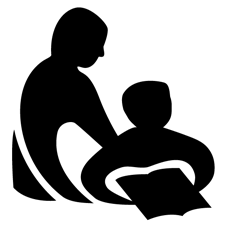 Wisconsin Department of Public InstructionCONTINUING EDUCATION ACTIVITY REPORTPI-2453 (Rev. 09-16)Wisconsin Department of Public InstructionCONTINUING EDUCATION ACTIVITY REPORTPI-2453 (Rev. 09-16)Wisconsin Department of Public InstructionCONTINUING EDUCATION ACTIVITY REPORTPI-2453 (Rev. 09-16)Wisconsin Department of Public InstructionCONTINUING EDUCATION ACTIVITY REPORTPI-2453 (Rev. 09-16)INSTRUCTIONS: Complete and submit annually to your library system validator along with the Annual Summation of Continuing Education Activities, Form PI-2454. Refer to the Certification Manual for Wisconsin Public Library Directors for assistance at http://dpi.wi.gov/pld/certification. INSTRUCTIONS: Complete and submit annually to your library system validator along with the Annual Summation of Continuing Education Activities, Form PI-2454. Refer to the Certification Manual for Wisconsin Public Library Directors for assistance at http://dpi.wi.gov/pld/certification. INSTRUCTIONS: Complete and submit annually to your library system validator along with the Annual Summation of Continuing Education Activities, Form PI-2454. Refer to the Certification Manual for Wisconsin Public Library Directors for assistance at http://dpi.wi.gov/pld/certification. INSTRUCTIONS: Complete and submit annually to your library system validator along with the Annual Summation of Continuing Education Activities, Form PI-2454. Refer to the Certification Manual for Wisconsin Public Library Directors for assistance at http://dpi.wi.gov/pld/certification. INSTRUCTIONS: Complete and submit annually to your library system validator along with the Annual Summation of Continuing Education Activities, Form PI-2454. Refer to the Certification Manual for Wisconsin Public Library Directors for assistance at http://dpi.wi.gov/pld/certification. INSTRUCTIONS: Complete and submit annually to your library system validator along with the Annual Summation of Continuing Education Activities, Form PI-2454. Refer to the Certification Manual for Wisconsin Public Library Directors for assistance at http://dpi.wi.gov/pld/certification. INSTRUCTIONS: Complete and submit annually to your library system validator along with the Annual Summation of Continuing Education Activities, Form PI-2454. Refer to the Certification Manual for Wisconsin Public Library Directors for assistance at http://dpi.wi.gov/pld/certification. I. GENERAL INFORMATIONI. GENERAL INFORMATIONName Last, First, MiddleName Last, First, MiddleName Last, First, MiddleName Last, First, MiddleName Last, First, MiddleName Last, First, MiddleName Last, First, MiddleName Last, First, MiddleName Last, First, MiddleName Last, First, MiddleName Last, First, MiddleMailing Address Street / PO Box, City, State, ZIPMailing Address Street / PO Box, City, State, ZIPMailing Address Street / PO Box, City, State, ZIPMailing Address Street / PO Box, City, State, ZIPMailing Address Street / PO Box, City, State, ZIPMailing Address Street / PO Box, City, State, ZIPMailing Address Street / PO Box, City, State, ZIPMailing Address Street / PO Box, City, State, ZIPMailing Address Street / PO Box, City, State, ZIPMailing Address Street / PO Box, City, State, ZIPMailing Address Street / PO Box, City, State, ZIPMailing Address Street / PO Box, City, State, ZIPII. CONTINUING EDUCATION ACTIVITY DESCRIPTIONII. CONTINUING EDUCATION ACTIVITY DESCRIPTIONII. CONTINUING EDUCATION ACTIVITY DESCRIPTIONII. CONTINUING EDUCATION ACTIVITY DESCRIPTIONTitle of ProgramOutlook - Tips and Tool to Manage Your Inbox and CalendarTitle of ProgramOutlook - Tips and Tool to Manage Your Inbox and CalendarTitle of ProgramOutlook - Tips and Tool to Manage Your Inbox and CalendarTitle of ProgramOutlook - Tips and Tool to Manage Your Inbox and CalendarTitle of ProgramOutlook - Tips and Tool to Manage Your Inbox and CalendarTitle of ProgramOutlook - Tips and Tool to Manage Your Inbox and CalendarTitle of ProgramOutlook - Tips and Tool to Manage Your Inbox and CalendarTitle of ProgramOutlook - Tips and Tool to Manage Your Inbox and CalendarTitle of ProgramOutlook - Tips and Tool to Manage Your Inbox and CalendarTitle of ProgramOutlook - Tips and Tool to Manage Your Inbox and CalendarTitle of ProgramOutlook - Tips and Tool to Manage Your Inbox and CalendarDescription of ProgramMultiple Winnefox staff shared strategies and tools available in Outlook that can be used to manage email and calendar clutter.•	task management and to do lists•	setting up rules for email sorting•	searching in Outlook•	display settings - layout, fields, and viewing•	getting to "inbox zero"Description of ProgramMultiple Winnefox staff shared strategies and tools available in Outlook that can be used to manage email and calendar clutter.•	task management and to do lists•	setting up rules for email sorting•	searching in Outlook•	display settings - layout, fields, and viewing•	getting to "inbox zero"Description of ProgramMultiple Winnefox staff shared strategies and tools available in Outlook that can be used to manage email and calendar clutter.•	task management and to do lists•	setting up rules for email sorting•	searching in Outlook•	display settings - layout, fields, and viewing•	getting to "inbox zero"Description of ProgramMultiple Winnefox staff shared strategies and tools available in Outlook that can be used to manage email and calendar clutter.•	task management and to do lists•	setting up rules for email sorting•	searching in Outlook•	display settings - layout, fields, and viewing•	getting to "inbox zero"Description of ProgramMultiple Winnefox staff shared strategies and tools available in Outlook that can be used to manage email and calendar clutter.•	task management and to do lists•	setting up rules for email sorting•	searching in Outlook•	display settings - layout, fields, and viewing•	getting to "inbox zero"Description of ProgramMultiple Winnefox staff shared strategies and tools available in Outlook that can be used to manage email and calendar clutter.•	task management and to do lists•	setting up rules for email sorting•	searching in Outlook•	display settings - layout, fields, and viewing•	getting to "inbox zero"Description of ProgramMultiple Winnefox staff shared strategies and tools available in Outlook that can be used to manage email and calendar clutter.•	task management and to do lists•	setting up rules for email sorting•	searching in Outlook•	display settings - layout, fields, and viewing•	getting to "inbox zero"Description of ProgramMultiple Winnefox staff shared strategies and tools available in Outlook that can be used to manage email and calendar clutter.•	task management and to do lists•	setting up rules for email sorting•	searching in Outlook•	display settings - layout, fields, and viewing•	getting to "inbox zero"Description of ProgramMultiple Winnefox staff shared strategies and tools available in Outlook that can be used to manage email and calendar clutter.•	task management and to do lists•	setting up rules for email sorting•	searching in Outlook•	display settings - layout, fields, and viewing•	getting to "inbox zero"Description of ProgramMultiple Winnefox staff shared strategies and tools available in Outlook that can be used to manage email and calendar clutter.•	task management and to do lists•	setting up rules for email sorting•	searching in Outlook•	display settings - layout, fields, and viewing•	getting to "inbox zero"Description of ProgramMultiple Winnefox staff shared strategies and tools available in Outlook that can be used to manage email and calendar clutter.•	task management and to do lists•	setting up rules for email sorting•	searching in Outlook•	display settings - layout, fields, and viewing•	getting to "inbox zero"Relationship of Program to Present Position or Career AdvancementRelationship of Program to Present Position or Career AdvancementRelationship of Program to Present Position or Career AdvancementRelationship of Program to Present Position or Career AdvancementRelationship of Program to Present Position or Career AdvancementRelationship of Program to Present Position or Career AdvancementRelationship of Program to Present Position or Career AdvancementRelationship of Program to Present Position or Career AdvancementRelationship of Program to Present Position or Career AdvancementRelationship of Program to Present Position or Career AdvancementRelationship of Program to Present Position or Career AdvancementActivity DatesActivity DatesActivity DatesLocationLocationLocationLocationLocationNumber of Contact HoursNumber of Contact HoursNumber of Contact HoursFrom Mo./Day/Yr.4/30/2024From Mo./Day/Yr.4/30/2024To Mo./Day/Yr.4/30/2024Oshkosh Public LibraryOshkosh Public LibraryOshkosh Public LibraryOshkosh Public LibraryOshkosh Public LibraryTechnology If any1.50Technology If any1.50Total1.5Provider If applicableWinnefox Library System Staff Provider If applicableWinnefox Library System Staff Provider If applicableWinnefox Library System Staff Provider If applicableWinnefox Library System Staff Provider If applicableWinnefox Library System Staff Provider If applicableWinnefox Library System Staff Provider If applicableWinnefox Library System Staff Provider If applicableWinnefox Library System Staff Provider If applicableWinnefox Library System Staff Provider If applicableWinnefox Library System Staff Provider If applicableWinnefox Library System Staff Category Check one, attach written summary if applicable	A.	Credit Continuing Education Attach formal documentation from the sponsoring agency.	B.	Noncredit Continuing Education	C.	Self-directed Continuing EducationCategory Check one, attach written summary if applicable	A.	Credit Continuing Education Attach formal documentation from the sponsoring agency.	B.	Noncredit Continuing Education	C.	Self-directed Continuing EducationCategory Check one, attach written summary if applicable	A.	Credit Continuing Education Attach formal documentation from the sponsoring agency.	B.	Noncredit Continuing Education	C.	Self-directed Continuing EducationCategory Check one, attach written summary if applicable	A.	Credit Continuing Education Attach formal documentation from the sponsoring agency.	B.	Noncredit Continuing Education	C.	Self-directed Continuing EducationCategory Check one, attach written summary if applicable	A.	Credit Continuing Education Attach formal documentation from the sponsoring agency.	B.	Noncredit Continuing Education	C.	Self-directed Continuing EducationCategory Check one, attach written summary if applicable	A.	Credit Continuing Education Attach formal documentation from the sponsoring agency.	B.	Noncredit Continuing Education	C.	Self-directed Continuing EducationCategory Check one, attach written summary if applicable	A.	Credit Continuing Education Attach formal documentation from the sponsoring agency.	B.	Noncredit Continuing Education	C.	Self-directed Continuing EducationCategory Check one, attach written summary if applicable	A.	Credit Continuing Education Attach formal documentation from the sponsoring agency.	B.	Noncredit Continuing Education	C.	Self-directed Continuing EducationCategory Check one, attach written summary if applicable	A.	Credit Continuing Education Attach formal documentation from the sponsoring agency.	B.	Noncredit Continuing Education	C.	Self-directed Continuing EducationCategory Check one, attach written summary if applicable	A.	Credit Continuing Education Attach formal documentation from the sponsoring agency.	B.	Noncredit Continuing Education	C.	Self-directed Continuing EducationCategory Check one, attach written summary if applicable	A.	Credit Continuing Education Attach formal documentation from the sponsoring agency.	B.	Noncredit Continuing Education	C.	Self-directed Continuing EducationIII. SIGNATUREIII. SIGNATUREI HEREBY CERTIFY that the information provided is true and correct to the best of my knowledge.I HEREBY CERTIFY that the information provided is true and correct to the best of my knowledge.I HEREBY CERTIFY that the information provided is true and correct to the best of my knowledge.I HEREBY CERTIFY that the information provided is true and correct to the best of my knowledge.I HEREBY CERTIFY that the information provided is true and correct to the best of my knowledge.I HEREBY CERTIFY that the information provided is true and correct to the best of my knowledge.I HEREBY CERTIFY that the information provided is true and correct to the best of my knowledge.I HEREBY CERTIFY that the information provided is true and correct to the best of my knowledge.I HEREBY CERTIFY that the information provided is true and correct to the best of my knowledge.I HEREBY CERTIFY that the information provided is true and correct to the best of my knowledge.I HEREBY CERTIFY that the information provided is true and correct to the best of my knowledge.I HEREBY CERTIFY that the information provided is true and correct to the best of my knowledge.Signature of ParticipantSignature of ParticipantSignature of ParticipantSignature of ParticipantSignature of ParticipantSignature of ParticipantSignature of ParticipantSignature of ParticipantSignature of ParticipantDate Signed Mo./Day/Yr.Date Signed Mo./Day/Yr.Date Signed Mo./Day/Yr.